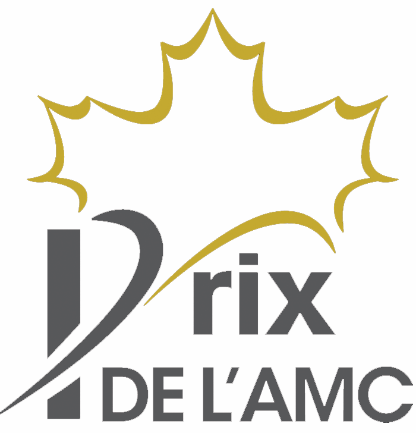 Nomination et Mise en candidature des 
Fellows de l’AMC1. Premier Auteur de la mise en candidatureDeuxième auteurTroisième auteur2. Candidat3. Texte de mise en candidature4. Une explication5. Documents à l’appui pertinents6. Veuillez soumette ce formulaire et retourner sur votre profile comme membre afin d’accéder au deuxième formulaire en ligne pour soumettre le curriculum vitae du candidat. Ceci est requis afin de compléter la candidature.J’affirme l’exactitude des renseignements fournis dans ce formulaire et je m’engage à respecter les conditions et règles du Programme de prix décernés aux musées canadiens de l’AMC ainsi que la décision des membres de son comité d’évaluation. Je sais que les décisions sont sans appel.J’affirmeNom de l’auteur de mise en candidatureNuméro de téléphoneAdresse courrielAdresse postaleNom de l’auteur de mise en candidatureNuméro de téléphoneAdresse courrielAdresse postaleNom de l’auteur de mise en candidatureNuméro de téléphoneAdresse courrielAdresse postaleNom du candidatOrganisationAdresse courrielNuméro de téléphoneAdresse postaleTexte de mise en candidature expliquant pourquoi la personne devrait être nommée Fellow et décrivant comment elle satisfait aux critères. (longueur maximale de 300-500 mots) Critères d’évaluationCandidat doit être ou avoir été membre de l’AMC.Candidat doit avoir apporté une contribution unique et exemplaire à la profession muséale et doit faire preuve d’un engagement intellectuel continue dans ce domaine.Candidat doit avoir contribué au rayonnement des musées.Candidat doit avoir contribué au travail de l’AMC.La contribution du candidat doit s’être amplifiée au fil des ans et avoir eu des conséquences à l’échelle régionale, nationale ou internationale.Candidat doit démontrer leur engagement par rapport aux valeurs, à la vision et à la mission de la communauté des musées canadiens, telles qu’énoncées dans le plan stratégique de l’AMC.Dans la mesure du possible, le candidat devrait maintenir une participation à vie dans la communauté.Les membres actifs du personnel et du conseil d’administration de l’AMC ne sont pas admissibles, et cette exclusion vaut aussi pour leurs conjoint(e)s, sauf dans des circonstances exceptionnelles.Une lettre de chacun des trois parrains (auteurs) expliquant leur recommandation.Premier auteurUne lettre de chacun des trois parrains (auteurs) expliquant leur recommandation.Deuxième auteurUne lettre de chacun des trois parrains (auteurs) expliquant leur recommandation.Troisième auteurDocuments à l’appui pertinents (veuillez soumettre des liens ou des hyperliens)